Тема «Газовые законы»Тип урока: урок изучения и первичного закрепления новых знаний.Цель:Формирование представления об изопроцессах, изучение законов Бойля-Мариотта, Гей-Люссака, Шарля, их графическое представление.Расширить кругозор учащихся осуществлением межпредметных связей с курсом математикиСоздать условия для выявления качества и уровня овладения знаниями и умениями с использованием компьютерных технологий.Задачи:Образовательные: изучить газовые законы; формировать умение объяснять законы с молекулярной точки зрения; изображать графики процессов; начать обучение учащихся решать графические и аналитические задачи, используя уравнение состояния и газовые законы; установление межпредметных связей (физика, математика, биология).Воспитательные: продолжить формирование познавательного интереса учащихся; в целях интернационального воспитания обратить внимание учащихся, что физика развивается благодаря работам ученых различных стран и исторических времен; продолжить формирование стремления к глубокому усвоения теоретических знаний через решение задач.Развивающие: активизация мыслительной деятельности (способом сопоставления), формирование алгоритмического мышления; развитие умений сравнивать, выявлять закономерности, обобщать, логически мыслить; научить применять полученные знания в нестандартных ситуациях для решения графических и аналитических задач.План урока:Организационный момент.Актуализация знаний.Объяснение нового материала.Закрепление нового материала.Домашнее задание.		Ход урокаОрганизационный момент.Здравствуйте, ребята! Мне хочется начать наш урок со знаменитой фразы: «Кто владеет информацией, тот владеет миром!». У нас есть 3 определённый багаж знаний по теме МКТ идеального газа». Давайте узнаем, а как вы владеете информацией по данной теме?II. Актуализация знаний.Фронтальный опросЧто является объектом изучения МКТ? (Идеальный газ.)Что в МКТ называется идеальным газом? (Идеальный газ – это газ, в котором взаимодействием между молекулами можно пренебречь.)Основное уравнение МКТ идеального газа. Для того чтобы описать состояние идеального газа, используют три термодинамических параметра. Какие? (Давление, объем и температура.)Какое уравнение связывает между собой все три термодинамических параметра? (Уравнение состояния идеального газа).Формула уравнения состояния идеального газа. Уравнения Менделеева-Клапейрона.Уравнение Менделеева III. Объяснение нового материала.Учитель. Итак, мы отметили, что уравнение состояния идеального газа связывает между собой три макроскопических параметра: р, Т и V. Но при любых ли процессах все эти параметры изменяются? Давайте рассмотрим несколько примеров. Возьмем надувной круг. Какой параметр здесь постоянен? (учащиеся отвечают: объем не изменяется). А если мы деформируем его и объем изменим, но внешних условий менять не будем? (учащиеся отвечают: при деформации объем уменьшится, давление внутри возрастет, а температура останется постоянной). А что произойдет с кругом при повышении температуры? (учащиеся отвечают: объем растет с повышением температуры, а давление внутри круга равно внешнему давлению и постоянно). Теперь мы знаем, что существуют процессы, при которых отдельные макроскопические параметры сохраняются.Теперь рассмотрим каждый из представленных процессов подробнее и установим для каждого из них связь между Т, р и V.Количественные зависимости между двумя параметрами газа одной и той же массы при неизменном  значении третьего параметра называют газовыми законами.Изопроцесс – процесс, при котором масса газа и один из его термодинамических параметров остаются неизменными.     Газовых законов, как и изопроцессов – три. Используя уравнение состояния идеального газа, можно вывести все три закона за 10 минут. Но в истории физики эти открытия были сделаны в обратном порядке: сначала экспериментально были получены газовые законы, и только потом они были обобщены в уравнение состояния. Этот путь занял почти 200 лет: первый газовый закон был получен в 1662 году Бойлем и Мариоттом, уравнение состояния – в 1834 году Клапейроном, а более общая форма уравнения – в 1874 году Д.И. Менделеевым.А) Работа с учебником – Самостоятельная работа.   Слайд 2. Работают в тетрадях.Михайлов Егор -  при Т=constАзмуханов Искандер – при V= constПри P= const  парно вместе.Б) Заполнение таблицы учениками.IV.  Закрепление нового материала.А) Проверка таблицу.     –по слайдам. Б) Решение задач.По Рымкевичу   2 задачи №517, №536В) Тест  по теме «Газовые законы»          слайд5,6V. Домашнее задание.Слайды 32§69, № 522, № 524VII. Рефлексия. /2 мин/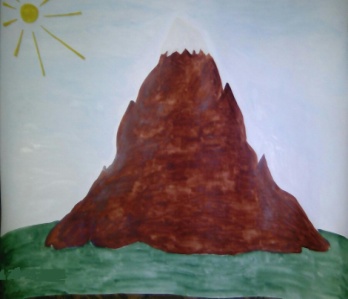 На плакате нарисована гора. /Вывешивается на доске перед уроком/. Учитель: Обозначения:                    На пике горы – «Понял, умею решать задачи»,                    Середина горы – «Понял на половину, хочу изучить»,                    Низовье горы – «Не понял, не умею применять» Ребята, свои «флажки-стикера», сделанные из голубого цвета на какое – место повесили бы?VIII. . Итог урока. /Слово учителя, в виде поощрительного приза «смайлики», выставление оценок/ /1 мин/.МБОУ «Убеевская СОШ имени Дементьева П.В.» Дрожжановского муниципального района РТОткрытый урок по физике в 10 классе.Тема: «Газовые законыУчитель физики: Симукова Л.В.2022-2023 учебный год№ задания 1 вариант 2 вариант            1 А Б 2 А Г 3 Г В 4 А Г 5 В Г Число правильных ответов Оценка1 1 2 2 3 3 4 4 5 5 